Vunene papučice i slamnati šešir  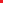         Jednom davno postojalo je jedno maleno selo puno malenih, siromašnih seljaka. Kuće su im bile građene od suhog drveća, a krovovi od plosnatog kamenja. Jedino što su imali bilo je njihovo blago. Svaka kuća po jednu kravu, magarca, dvije koze, kokoši, psa i ovce. U tom selu živjela je jedna obitelj. Članova u toj obitelji bilo je četvero. Majka, otac, malena djevojčica i dječak nešto malo stariji od te djevojčice.          Taj dječačić bijaše vrlo zanimljiv, snalažljiv, skroman i poslušan. Njegova obitelj bila je vrlo siromašna, među najsiromašnijim obiteljima u cijelom selu. Majka je puno čistila, a otac radio teže kućanske poslove i uz to išao na posao. Malena djevojčica većinom je spavala, a dječak nije bio od velike pomoći. Dok ih je promatrao u poslovima, naučio je mnogo toga što do tada nije znao. Najveća želja mu je bila pomoći svojoj obitelji. Htio im je priuštiti više odmora, kvalitetniju odjeću, topao i kvalitetan dom. Dom gdje krov ne propušta vodu, gdje je pod čvrst, gdje se daske ne lome pod očevim tužnim topotima stopala, gdje ne moraju po zimi pucati led koji se nataložio na potoku, već da imaju vodu iz slavine. Majka je od ovčje vune dječaku plela vunene papučice, a otac od ostatka slame, koja je namijenjena kao hrana kozama da se napoje, izrađivao slamnati šešir. Dječak je svakog dana bio sve više tužniji. I kako je on odrastao tako je i njegova želja da pomogne obitelji sve više rasla. S ocem je obavljao sve teže poslove kao i s majkom. Malenu sestru poučavao je u svemu što je znao.         Nije bio bogataš, ali više ni siromah. Mladi momčić uspio je u svom životu. Pružio je pomoć svojoj obitelji i svima kojima je to bilo potrebno. Njegov san se pretvorio u stvarnost.                                                                                   Marta Bitunjac,5.a                                                                                 OŠ „Brda“, Split SJEME OBITELJIOvo sjeme bilo bi od pomoći svim ljudima na ovome svijetu. Trebali bi gledati život na drugačiji način, da imamo obitelj i sreću, a ne samo novac i materijalne stvari. Novac je bitan za život, ali nije presudan za sreću. Zato ugledajmo se u ovog dječaka. Njemu nije bilo bitno da bude bogat, već da njegova obitelj ima topli dom.Poruka:LJUDI, UGLEDAJTE SE NA DJEČAKA I SADITE SJEME OBITELJI!                                                                                   Marta Bitunjac,5.a                                                                                 OŠ „Brda“, SplitStručni suradnik: Antonija Medak, mag.bibl.Mentorica: Davora Radić, prof. hrvatskog jezika